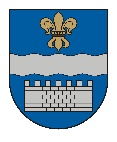 DAUGAVPILS DOMEK. Valdemāra iela 1, Daugavpils, LV-5401, tālr. 65404344, 65404365, fakss 65421941 e-pasts info@daugavpils.lv   www.daugavpils.lvDaugavpilīĀRKĀRTAS SOCIĀLO JAUTĀJUMU KOMITEJAS SĒDES  PROTOKOLSDaugavpilī2023.gada 10.janvārī                    	                                                                            Nr.2Sēde notiek: Domes sēžu zālē un videokonferences režīmāSēde sasaukta: plkst.08:30Sēde atklāta: plkst.08:30Sēdi vada:                                    Sociālo jautājumu komitejas priekšsēdētajas vietniece  V.Sporāne -HudojanaSēdē piedalās:Komitejas locekļi:                       N.Kožanova( videokonferences režīmā)  , A.Vasiļjevs, A.Gržibovskis, P.Dzalbe, L.JankovkaSēdē nepiedalās:                          J.LāčplēsisSēdē piedalās:pašvaldības administrācijas darbinieki:                                  K.Rasis, R.Golovans, A.Šapovals, J.CinneSēdi protokolē:                            Administratīvā  departamenta Lietvedības un saimnieciskā nodrošinājuma nodaļas lietvedības pārzine V.PavlovičaDarba kārtība:1.    Par veselības un sociālās aprūpes nozares speciālista nepieciešamību Daugavpils pilsētā.           1.Par veselības un sociālās aprūpes nozares speciālista nepieciešamību Daugavpils pilsētā.Par darba kārtības pirmo jautājumu ziņo Daugavpils pilsētas pašvaldības izpilddirektora vietnieks K.Rasis un lūdz izskatīt lēmuma projektu “Par veselības un sociālās aprūpes nozares speciālista nepieciešamību Daugavpils pilsētā ".K.Rasis ziņo, izskatot 03.01.2023. E.Kuzminas iesniegumu, izvērtējot iesniegtos dokumentus: 16.11.2021. Darba līgums Nr.2021/248, kas noslēgts starp Daugavpils pilsētas pašvaldības izpilddirektori S.Šņepsti kā Darba devēju un Elitu Kuzminu kā Darbinieku, speciālista kvalifikāciju apliecinošus dokumentus un citu dokumentu kopijas, lūdz atzīt Daudzfunkcionālā sociālo pakalpojumu centra "Priedīte" vadītājas E.Kuzminas nepieciešamību   Daugavpils pilsētai.V.Sporāne- Hudojana aicina deputātus balsot par lēmuma projekta atbalstu un virzīt izskatīšanai Mājokļu komisijā par dienesta dzīvojamās telpas izīrēšanu speciālistei.V.Sporāne – Hudojana nepiedalās lēmuma pieņemšanā saskaņā ar likumu “Par interešu konflikta novēršanu valsts amatpersonu darbībā”.atklāti balsojot, „par”– 5 (P.Dzalbe, A.Gržibovskis, N.Kožanova, L.Jankovska, A.Vasiļjevs) „pret” – nav, „atturas” – nav, Sociālo jautājumu komiteja nolemj: atzīt Daudzfunkcionālā sociālo pakalpojumu centra "Priedīte" vadītājas E.Kuzminas nepieciešamību Daugavpils pilsētai un virzīt jautājumu  lēmuma pieņemšanai Daugavpils pilsētas pašvaldības Mājokļu komisijā par dienesta dzīvojamās telpas izīrēšanu speciālistei.Sēde slēgta plkst. 08:32Sociālo jautājumukomitejas priekšsēdētājas vietniece	(personiskais saraksts)                V.Sporāne-HudojanaProtokoliste 				(personiskais saraksts)                 V.Pavloviča